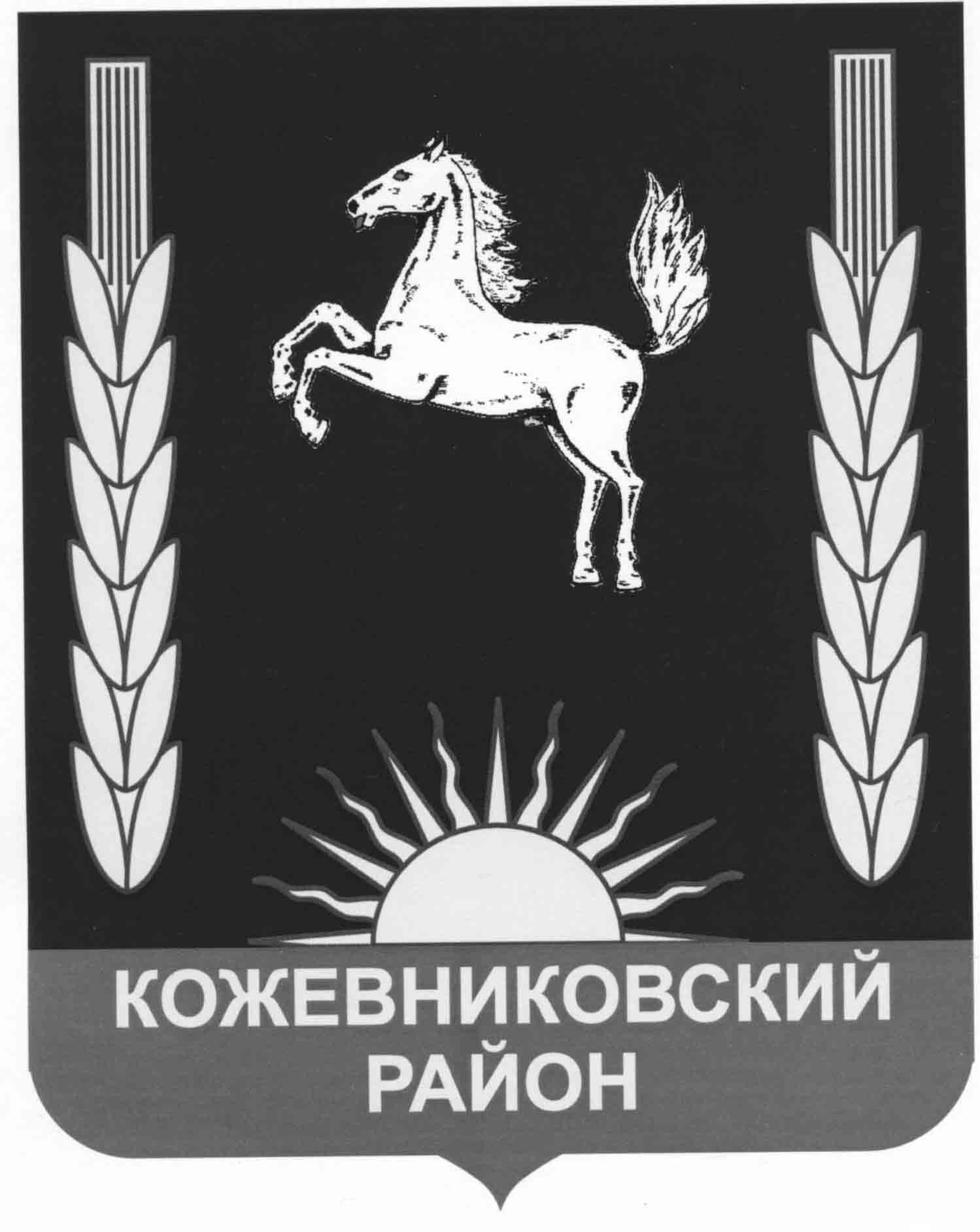 АДМИНИСТРАЦИЯ  кожевниковского  РАЙОНАПОСТАНОВЛЕНИЕ________________                                                                                                                                            № ________		                    
 с. Кожевниково   Кожевниковского района   Томской областиОб утверждении административного регламента предоставления 
муниципальной услуги «Предоставление сведений из реестра 
муниципального имущества Кожевниковского района»Руководствуясь Федеральным законом от 06 октября 2003 года № 131-ФЗ "Об общих принципах организации местного самоуправления в Российской Федерации", Федеральным законом от 27 июля 2010 года № 210-ФЗ "Об организации предоставления государственных и муниципальных услуг", Земельным кодексом Российской Федерации, положениями Устава муниципального образования Кожевниковский районПОСТАНОВЛЯЮ:Утвердить административный регламент предоставления муниципальной услуги "Предоставление сведений из реестра муниципального имущества Кожевниковского района, согласно приложению к настоящему постановлению.Настоящее постановление разместить на официальном сайте Администрации Кожевниковского района и опубликовать в районной газете «Знамя труда».Настоящее постановление вступает в силу с даты его опубликования. Контроль за исполнением настоящего постановления возложить на Первого заместителя Главы Кожевниковского района Малолетко А.А.Глава Кожевниковского района                                                                                        А.М. ЕмельяновЕ.А. Носикова
22768Приложение
к постановлению Администрации 
Кожевниковского района
от  «____» _________ 20___г. № ____АДМИНИСТРАТИВНЫЙ РЕГЛАМЕНТПРЕДОСТАВЛЕНИЯ МУНИЦИПАЛЬНОЙ УСЛУГИИ «ПРЕДОСТАВЛЕНИЕ СВЕДЕНИЙ ИЗ РЕЕСТРА МУНИЦИПАЛЬНОГО ИМУЩЕСТВА КОЖЕВНИКОВСКОГО РАЙОНА»I. ОБЩИЕ ПОЛОЖЕНИЯ1. Административный регламент предоставления муниципальной услуги по предоставлению сведений из Реестра муниципального имущества Кожевниковского района (далее - административный регламент) разработан в целях повышения качества и доступности предоставления муниципальной услуги по предоставлению сведений из Реестра муниципального имущества Кожевниковского района (далее - муниципальная услуга).Административный регламент устанавливает стандарт предоставления муниципальной услуги, состав, последовательность и сроки выполнения административных процедур (действий) при предоставлении отделом по управлению муниципальной собственностью Администрации Кожевниковского района (далее - отдел) муниципальной услуги, требования к порядку их выполнения, порядок и формы контроля за предоставлением муниципальной услуги, порядок обжалования заявителями действий (бездействия) должностных лиц отдела при предоставлении муниципальной услуги, а также порядок взаимодействия с заявителями2. Административный регламент разработан в соответствии с:-   Конституцией Российской Федерации;- Федеральным законом от 02.05.2006 № 59-ФЗ «О порядке рассмотрения обращений граждан Российской Федерации»;- Федеральным законом от 27.07.2006 № 152-ФЗ «О персональных данных»;- Федеральным законом от 09.02.2009 № 8-ФЗ «Об обеспечении доступа к информации о деятельности государственных органов и органов местного самоуправления»;- Федеральным законом Российской Федерации от 27.07.2010 № 210-ФЗ «Об организации предоставления государственных и муниципальных услуг»;- приказом Министерства экономического развития Российской Федерации от 30.08.2011 
№ 424 «О порядке ведения органами местного самоуправления реестров муниципального имущества».3. Заявителями на предоставление муниципальной услуги являются юридические и физические лица.4. Информация о месте нахождения и графике работы отдела.Прием заявлений и получение результатов предоставления муниципальной услуги осуществляются в Администрации Кожевниковского района, расположенная по адресу: Томская область, Кожевниковский район, с. Кожевниково, ул. Гагарина, д. 17, 2-й этаж, кабинет № 25/2.5. Контактные данные отдела: Тел.: 8(38244) 22-768;E-mail: kogimu@tomsk.gov.ru, kogzem@tomsk.gov.ru.6. Адреса официального сайта Администрации Кожевниковского района (далее - Администрация): http://kogadm.ru.6.1. Информация об областном государственном казенном учреждении «Многофункциональный центр предоставления государственных и муниципальных услуг Кожевниковского муниципального района Томской области» (далее - МФЦ):почтовый адрес: 636160, Томская область, Кожевниковский район, с. Кожевниково, 
ул. Парковая,1, стр. 3. справочный телефон: 8(3822) 60-29-99;адрес электронной почты: http://mfc.tomsk.ru;единый региональный центр телефонного обслуживания: 8-800-350-0850.7. Порядок получения информации заявителями по вопросам предоставления муниципальной услуги.Информирование заявителей о предоставлении муниципальной услуги осуществляется специалистами отдела, предоставляющими муниципальную услугу:в отношении объектов недвижимого и движимого имущества, а также земельных участков. Специалисты отдела осуществляют информирование по следующим направлениям:- о местонахождении и графике работы отдела;- о справочном телефоне отдела, о почтовом адресе отдела;- об адресе официального сайта Администрации Кожевниковского района, адресе электронной почты отдела, о возможности предоставления муниципальной услуги в электронной форме с использованием Единого портала государственных и муниципальных услуг (функций);- о порядке предоставления муниципальной услуги;- о ходе предоставления муниципальной услуги.Основными требованиями к информированию заявителей являются:- полнота, актуальность и достоверность информации о порядке предоставления муниципальной услуги, в том числе в электронной форме;- своевременность;- четкость в изложении материала;- полнота консультирования;- наглядность форм подачи материала;- удобство и доступность.8. Информирование заявителей в отделе осуществляется в форме:- непосредственного взаимодействия заявителей (при личном обращении либо по телефону) со специалистами отдела;- взаимодействия специалистов отдела с заявителями по почте, электронной почте (по запросу заявителя);- информационных материалов, касающиеся отдела по управлению муниципальной собственности, которые размещаются на официальном сайте Администрации Кожевниковского района, Едином портале государственных и муниципальных услуг (функций) http://www.gosuslugi.ru и на информационных стендах, размещенных в помещении Администрации.9. Требования к форме и характеру взаимодействия специалистов отдела с заявителями:- при ответе на телефонные звонки специалист отдела представляется, назвав свою фамилию, имя, отчество, должность, наименование отдела, предлагает представиться собеседнику, выслушивает и уточняет суть вопроса. Во время разговора следует произносить слова четко, избегать параллельных разговоров с окружающими людьми и не прерывать разговор при поступлении звонка на другой аппарат;- при личном обращении заявителей специалист отдела должен представиться, назвать фамилию, имя и отчество, сообщить занимаемую должность, самостоятельно дать ответ на заданный заявителем вопрос;- в конце консультирования (по телефону или лично) специалист отдела должен кратко подвести итоги и перечислить меры, которые необходимо принять заявителю (кто именно, когда и что должен сделать);- письменный ответ на запрос о предоставлении сведений из Реестра муниципального имущества Кожевниковского района (далее - запрос), в том числе в электронной форме, дается в простой, четкой и понятной форме с указанием фамилии и инициалов, номера телефона специалиста отдела, исполнившего ответ на обращение. Письменный ответ на запрос подписывается начальником отдела. Письменный ответ на запрос, в том числе в электронной форме, дается в течение 19 календарных дней со дня получения отделом запроса заявителя.10. На настенных информационных стендах в местах предоставления муниципальной услуги должны размещаться следующие информационные материалы:- информация о месте нахождения отдела, графике работы, справочных телефонах, адрес сайта Администрации в информационно-телекоммуникационной сети "Интернет" (далее сеть «Интернет»), адрес электронной почты отдела;- текст административного регламента с приложениями;- форма и образец запроса о предоставлении муниципальной услуги.II. СТАНДАРТ ПРЕДОСТАВЛЕНИЯ МУНИЦИПАЛЬНОЙ УСЛУГИ11. Наименование муниципальной услуги «Предоставление сведений из Реестра муниципального имущества Кожевниковского района».12. Предоставление муниципальной услуги осуществляется Администрацией Кожевниковского района в лице отдела по управлению муниципальной собственностью Администрации Кожевниковского района. При предоставлении муниципальной услуги отдел не вправе требовать от заявителя осуществления действий, в том числе согласований, необходимых для получения муниципальной услуги и связанных с обращением в иные органы, организации, за исключением получения услуг, включенных в перечень услуг, которые являются необходимыми и обязательными для предоставления муниципальных услуг.13. Конечным результатом предоставления муниципальной услуги является получение заявителем сведений из Реестра муниципального имущества Кожевниковского района.Сведения из Реестра муниципального имущества Кожевниковского района предоставляются заявителю в следующем виде:- информационное письмо о наличии объектов недвижимого и движимого имущества (далее - объекты) в Реестре муниципального имущества Кожевниковского района;- информационное письмо, содержащее сведения об объектах муниципального имущества Кожевниковского района, в том числе в виде перечней, таблиц.14. Максимальный срок предоставления муниципальной услуги составляет 19 календарных дней со дня получения отделом запроса заявителя.15. Предоставление государственной услуги осуществляется в соответствии со следующими нормативными правовыми актами:-   Конституцией Российской Федерации;-  Федеральным законом от 02.05.2006 № 59-ФЗ «О порядке рассмотрения обращений граждан Российской Федерации»;-  Федеральным законом от 27.07.2006 № 152-ФЗ «О персональных данных»; - Федеральным законом от 09.02.2009 № 8-ФЗ «Об обеспечении доступа к информации о деятельности государственных органов и органов местного самоуправления»;- Федеральным законом Российской Федерации от 27.07.2010 № 210-ФЗ «Об организации предоставления государственных и муниципальных услуг»;- приказом Министерства экономического развития Российской Федерации от 30.08.2011 
№ 424 «О порядке ведения органами местного самоуправления реестров муниципального имущества».16. Муниципальная услуга предоставляется на основании запроса заявителя, который должен представить заявитель самостоятельно.17. При обращении за получением муниципальной услуги представителя заявителя последний представляет документ, удостоверяющий личность, и документ, подтверждающий его полномочия на представление интересов заявителя.В случае обращения представителя заявителя с запросом в электронном виде, отсканированная копия документа, подтверждающего его полномочия, представляется одновременно с запросом.17.1. Запрос направляется заявителем в отдел по управлению муниципальной собственностью Администрации Кожевниковского района или через МФЦ.18. Запрос должен содержать:- фамилию, имя, отчество (последнее - при наличии) физического лица либо наименование юридического лица, почтовый адрес, если ответ должен быть направлен в письменной форме, электронный адрес, если ответ должен быть направлен в форме электронного документа, телефон;- способ получения сведений из Реестра муниципального имущества Кожевниковского района;- наименование, назначение и адрес объекта;- запрашиваемые заявителем (представителем заявителя) сведения;- дата и подпись заявителя (представителя заявителя) - физического лица либо руководителя юридического лица, иного уполномоченного лица.Форма запроса представлена в приложении № 1 к административному регламенту.19. Запрос заявителя в электронной форме направляется в виде сообщения на электронную почту отдела по форме, представленной в приложении № 1 к административному регламенту (допускается представление запроса в виде отсканированной копии), через Единый портал государственных и муниципальных услуг (функций) http://www.gosuslugi.ru.Заявитель вправе при заполнении запроса использовать копию образца запроса, а при подаче запроса использовать печатную копию бланка запроса, размещенные на Едином портале государственных и муниципальных услуг (функций).20. Заявитель вправе представить по собственной инициативе документы, необходимые для получения сведений из Реестра муниципального имущества Кожевниковского района.21. При предоставлении муниципальной услуги отдел не вправе требовать от заявителя:- представления документов и информации или осуществления действий, предоставление или осуществление которых не предусмотрено нормативными правовыми актами, регулирующими отношения, возникающие в связи с предоставлением муниципальной услуги;- представления документов и информации, которые в соответствии с нормативными правовыми актами Российской Федерации, нормативными правовыми актами субъектов Российской Федерации и муниципальными правовыми актами находятся в распоряжении муниципальных органов, предоставляющих муниципальную услугу. 22. Оснований для отказа в приеме документов, необходимых для предоставления отделом муниципальной услуги, действующим законодательством не предусмотрено.23. Оснований для приостановления предоставления муниципальной услуги действующим законодательством не предусмотрено.24. Основаниями для отказа в предоставлении муниципальной услуги являются:- в запросе не указаны наименование, назначение и адрес объекта;- из содержания запроса невозможно установить, какие именно сведения из Реестра муниципального имущества Кожевниковского района запрашиваются;- в запросе не указаны фамилия физического лица или наименование юридического лица, место нахождения, почтовый адрес или электронный адрес для направления ответа на запрос, либо номер телефона, по которому можно связаться с заявителем;- текст запроса не поддается прочтению;- сведения из Реестра муниципального имущества Кожевниковского района, за предоставлением которых обратился заявитель, не могут быть ему выданы в соответствии с законодательством Российской Федерации, а также, если предоставление запрашиваемой информации не относится к компетенции отдела;- запрос содержит нецензурные или оскорбительные выражения, угрозы жизни, здоровью и имуществу должностного лица, а также членам его семьи.25. Других услуг, которые являются необходимыми и обязательными для предоставления муниципальной услуги, действующим законодательством не предусмотрено.26. Муниципальная услуга предоставляется отделом без взимания пошлины или иной платы.27. Срок ожидания в очереди при подаче запроса о предоставлении муниципальной услуги и при получении результата предоставления муниципальной услуги не должен превышать 15 минут.28. Все запросы заявителей независимо от их формы подлежат обязательной регистрации в течение 1 рабочего дня со дня поступления запроса.29. Муниципальная услуга предоставляется в помещениях Администрации, соответствующих санитарно-эпидемиологическим правилам и нормативам.30. Для получения муниципальной услуги инвалидами Администрацией Кожевниковского района обеспечиваются:- условия беспрепятственного доступа к объекту (зданию, помещению), в котором предоставляется муниципальная услуга;- возможность самостоятельного передвижения по территории, на которой расположены объекты (здания, помещения), в которых предоставляется муниципальная услуга, а также входа в такие объекты и выхода из них, в том числе с использованием кресла-коляски;- сопровождение инвалидов, имеющих стойкие расстройства функции зрения и самостоятельного передвижения;- надлежащее размещение оборудования и носителей информации, необходимых для обеспечения беспрепятственного доступа инвалидов к объектам (зданиям, помещениям), в которых предоставляется муниципальная услуга, и к муниципальной услуге с учетом ограничений их жизнедеятельности;- дублирование необходимой для инвалидов звуковой и зрительной информации, а также надписей, знаков и иной текстовой и графической информации знаками, выполненными рельефно-точечным шрифтом Брайля, допуск сурдопереводчика и тифлосурдопереводчика;- допуск на объекты (здания, помещения), в которых предоставляется муниципальная услуга, собаки-проводника при наличии документа, подтверждающего ее специальное обучение и выдаваемого по форме и в порядке, которые определяются федеральным органом исполнительной власти, осуществляющим функции по выработке и реализации государственной политики и нормативно-правовому регулированию в сфере социальной защиты населения;- оказание сотрудниками, предоставляющими муниципальную услугу, помощи инвалидам в преодолении барьеров, мешающих получению ими услуги наравне с другими лицами.На стоянке (остановке) автотранспортных средств места предоставления муниципальной услуги выделяется не менее 10 процентов мест (но не менее одного места) для парковки специальных автотранспортных средств инвалидов. Указанные места для парковки не должны занимать иные транспортные средства. Инвалиды пользуются местами для парковки специальных автотранспортных средств бесплатно.31. Места информирования, предназначенные для ознакомления заявителей с информационными материалами, оборудуются информационными стендами.32. Места для заполнения документов оборудуются стульями, столами и обеспечиваются образцами заполнения документов, бланками запросов и канцелярскими принадлежностями.33. Места ожидания в очереди на консультацию, предоставление или получение документов должны быть оборудованы стульями, кресельными секциями или скамьями (банкетками).34. Визуальная информация о порядке предоставления муниципальной услуги размещается на информационном стенде, а также на официальном сайте Администрации Кожевниковского района.Текст материалов, размещаемых на стендах, должен быть напечатан удобным для чтения шрифтом, основные моменты и наиболее важные места выделяются жирным шрифтом.35. Показателями доступности и качества муниципальной услуги являются:- количество взаимодействий заявителя с должностными лицами при предоставлении муниципальной услуги и их максимальная продолжительность:при приеме запроса заявителя (представителя заявителя) при личном обращении, максимальная продолжительность - 10 минут;при получении сведений из Реестра муниципального имущества Кожевниковского района лично, максимальная продолжительность - 10 минут.- информационная доступность (объем, носители, воспринимаемость) - указана в пункте 4-10 административного регламента;- финансовая доступность - муниципальная услуга оказывается бесплатно (пункт 26 административного регламента);- территориальная (транспортная) доступность - указана в пункте 29 административного регламента;- физическая доступность - установленный режим работы отдела не препятствует получению муниципальной услуги заявителями (пункт 4 административного регламента).Качество оказания муниципальной услуги:- сроки предоставления результата муниципальной услуги указаны в пункте 14 административного регламента;- сроки ожидания при подаче документов и получении результата муниципальной услуги указаны в пункте 27 административного регламента.III. СОСТАВ, ПОСЛЕДОВАТЕЛЬНОСТЬ И СРОКИ ВЫПОЛНЕНИЯАДМИНИСТРАТИВНЫХ ПРОЦЕДУР (ДЕЙСТВИЙ), ТРЕБОВАНИЯ К ПОРЯДКУИХ ВЫПОЛНЕНИЯ, В ТОМ ЧИСЛЕ ОСОБЕННОСТИ ВЫПОЛНЕНИЯАДМИНИСТРАТИВНЫХ ПРОЦЕДУР (ДЕЙСТВИЙ) В ЭЛЕКТРОННОЙ ФОРМЕ36. Предоставление муниципальной услуги включает в себя следующие административные процедуры (приложение № 2 к административному регламенту):- прием и регистрация запроса заявителя о предоставлении муниципальной услуги;- рассмотрение запроса заявителя специалистами отдела;- направление сведений из Реестра муниципального имущества Кожевниковского района заявителю или мотивированного уведомления об отказе в предоставлении муниципальной услуги.37. Основанием для начала административной процедуры по приему и регистрации запроса заявителя является поступление в отдел запроса при личном обращении заявителя, в виде почтового отправления, сообщения по электронной почте или факсимильной связью, через Единый портал государственных и муниципальных услуг (функций) http://www.gosuslugi.ru, или через МФЦ.1) прием запроса заявителя при личном обращении:Прием запроса заявителя при личном обращении осуществляется сотрудником отдела, Максимальное время прохождения процедуры не должно превышать 10 минут.Предварительно заявитель может получить консультацию специалиста отдела в отношении правильности оформления запроса в соответствии с графиком работы отдела, указанным в пункте 4 административного регламента.Срок предоставления консультации составляет не более 10 минут;2) прием запроса заявителя в виде почтового отправления, сообщения по электронной почте или факсимильной связью:Прием запроса заявителя в виде почтового отправления, сообщения по электронной почте или факсимильной связью осуществляется секретарем приемной Администрации Кожевниковского района в течение 1 рабочего дня со дня поступления запроса.Секретарем приемной Администрации - заносятся сведения о запросе заявителя в систему электронного документооборота и делопроизводства «Кодекс: Документооборот» (далее – СЭДД «Кодекс: Документооборот») в течение 1 рабочего дня со дня поступления запроса заявителя:- запрос заявителя передается начальнику отдела, который определяет ответственного исполнителя в течение 1 рабочего дня с момента занесения сведений в СЭДД «Кодекс: Документооборот».3) при поступлении запроса заявителя в электронной форме через Единый портал государственных и муниципальных услуг (функций) http://www.gosuslugi.ru сотрудник отдела выполняет следующие действия:- распечатывает запрос заявителя, регистрирует запрос. - подтверждает факт получения запроса ответным сообщением заявителю в электронной форме в течение 1 рабочего дня со дня поступления запроса.4) прием запроса заявителя в МФЦ осуществляется сотрудниками МФЦ в установленном порядке. При поступлении запроса заявителя через МФЦ секретарем приемной Администрации Кожевниковского района:- заносятся сведения о запросе заявителя в СЭДД «Кодекс: Документооборот» в течение 
1 рабочего дня со дня поступления запроса заявителя;- запрос заявителя передается начальнику отдела, который определяет ответственного исполнителя в течение 1 рабочего дня с момента занесения сведений в СЭДД «Кодекс: Документооборот».Результат административной процедуры: прием и регистрация запроса заявителя, дальнейшее рассмотрение запроса.38. Основанием для начала административной процедуры является получение запроса заявителя специалистом отдела.Специалист, предоставляющий муниципальную услугу, в течение 3 рабочих дней со дня поступления к нему запроса заявителя рассматривает его на предмет отсутствия (наличия) оснований для отказа в предоставлении муниципальной услуги, указанных в пункте 24 административного регламента.В случае отсутствия оснований для отказа в предоставлении муниципальной услуги, указанных в пункте 24 административного регламента, специалист, предоставляющий муниципальную услугу, подготавливает сведения в течение 13 календарных дней со дня получения запроса заявителя отделом и представляет на подпись начальнику отдела, который подписывает сведения в течение 
1 рабочего дня со дня предоставления ему сведений.В случае наличия оснований для отказа в предоставлении муниципальной услуги, указанных в пункте 24 административного регламента, специалист, предоставляющий муниципальную услугу, в течение 6 рабочих дней со дня получения запроса заявителя отделом подготавливает мотивированное уведомление об отказе в предоставлении муниципальной услуги и представляет на подпись начальнику отдела, который подписывает уведомление в течение 1 рабочего дня со дня предоставления ему уведомления.Результатом административной процедуры является подписание начальником отдела сведений из Реестра муниципального имущества Кожевниковского района, или мотивированного уведомления об отказе в предоставлении муниципальной услуги.39. Основанием для начала административной процедуры является подписание начальником отдела сведений из Реестра муниципального имущества Кожевниковского района или мотивированного уведомления об отказе в предоставлении муниципальной услуги.В течение 1 рабочего дня со дня подписания начальником отдела, сотрудник отдела направляет сведения из Реестра муниципального имущества Кожевниковского района в письменной форме по почтовому адресу, указанному в запросе заявителя.В случае если запрос заявителя поступил в форме электронного документа, в том числе с Единого портала государственных и муниципальных услуг (функций), сведения из Реестра муниципального имущества Кожевниковского района направляются по адресу электронной почты, указанному в запросе, или в письменной форме по почтовому адресу, указанному в запросе, поступившего в форме электронного документа.В течение 1 рабочего дня со дня подписания начальником отдела сотрудник отдела направляет мотивированное уведомление об отказе в предоставлении муниципальной услуги в письменной форме по почтовому адресу, указанному в запросе заявителя.В случае если запрос заявителя поступил в форме электронного документа, в том числе с Единого портала государственных и муниципальных услуг (функций), мотивированное уведомление об отказе в предоставлении муниципальной услуги направляется по адресу электронной почты, указанному в запросе, или в письменной форме по почтовому адресу, указанному в запросе, поступившего в форме электронного документа.Результатом административной процедуры является направление заявителю сведений из Реестра муниципального имущества Кожевниковского района или мотивированного уведомления об отказе в предоставлении муниципальной услуги.IV. ФОРМЫ КОНТРОЛЯ ЗА ПРЕДОСТАВЛЕНИЕМ МУНИЦИПАЛЬНОЙ УСЛУГИ40. Текущий контроль за соблюдением и исполнением административного регламента и нормативных правовых актов, устанавливающих требования к предоставлению муниципальной услуги осуществляется:- Начальником отдела;-  Первым заместителем Главы Кожевниковского района;-  Главой Кожевниковкого района. Текущий контроль включает в себя контроль за соблюдением специалистами, предоставляющими муниципальную услугу, сроков и порядка рассмотрения запросов заявителей, качества, полноты, достоверности предоставляемой информации, выявление и устранение нарушений прав заявителей при предоставлении муниципальной услуги, рассмотрение, принятие решений и подготовка ответов на обращения заявителей, содержащие жалобы на решения действия (бездействие) специалиста предоставляющего муниципальную услугу.41. Специалисты, предоставляющие муниципальную услугу, несут персональную ответственность за соблюдение сроков и порядка рассмотрения запросов и представления информации, достоверность и полноту сведений, представляемых в связи с предоставлением муниципальной услуги.42. За систематическое или грубое нарушение положений административного регламента или иных нормативных правовых актов по вопросу рассмотрения запросов заявителей специалисты, предоставляющие муниципальную услугу, привлекаются к ответственности в соответствии с законодательством Российской Федерации.43. Контроль за предоставлением муниципальной услуги со стороны уполномоченных должностных лиц отдела должен быть постоянным, всесторонним и объективным.V. ДОСУДЕБНЫЙ (ВНЕСУДЕБНЫЙ) ПОРЯДОК ОБЖАЛОВАНИЯ РЕШЕНИЙИ ДЕЙСТВИЯ (БЕЗДЕЙСТВИЯ) ОТДЕЛА, ПРЕДОСТАВЛЯЮЩЕГОМУНИЦИПАЛЬНУЮ УСЛУГУ, А ТАКЖЕ ЕГО ДОЛЖНОСТНЫХ ЛИЦ44. В части досудебного обжалования действия (бездействие) и решения должностных лиц, предоставляющих услугу, могут быть обжалованы заинтересованными лицами.45. Заинтересованные   лица могут обратиться с жалобой на действия (бездействие) специалистов к начальнику отдела, Первому заместителю Главы Кожевниковского района, Главе Кожевниковского района.46. Жалоба подается в письменной форме на бумажном носителе, в электронной форме в орган, предоставляющий муниципальную услугу. 47.  Жалоба может быть направлена по почте, через многофункциональный центр, с использованием сети «Интернет», официального сайта органа, предоставляющего муниципальную услугу, а также может быть принята при личном приеме заявителя.48. Жалоба должна содержать:- наименование органа, предоставляющего муниципальную услугу, должностного лица органа, предоставляющего муниципальную услугу, муниципального служащего, решения и действия (бездействие) которых обжалуются;- фамилию, имя, отчество (последнее – при наличии), сведения о месте жительства заявителя – физического лица либо наименование, сведения о месте нахождения заявителя – юридического лица, а также номер (номера) контактного телефона, адрес (адреса) электронной почты (при наличии) и почтовый адрес, по которым должен быть направлен ответ заявителю;- сведения об обжалуемых решениях и действиях (бездействии) органа, предоставляющего муниципальную услугу, должностного лица органа, предоставляющего муниципальную услугу, или муниципального служащего;- доводы, на основании которых заявитель не согласен с решением и действием (бездействием) органа, предоставляющего муниципальную услугу, должностного лица органа, предоставляющего муниципальную услугу, или муниципального служащего. Заявителем могут быть представлены документы (при наличии), подтверждающие доводы заявителя, либо их копии;- жалоба, поступившая в орган, предоставляющий муниципальную услугу, подлежит рассмотрению должностным лицом, наделенным полномочиями по рассмотрению жалоб, в течение пятнадцати рабочих дней со дня ее регистрации.49. В результате рассмотрения жалобы принимается решение об удовлетворении жалобы либо об отказе в удовлетворении.Приложение № 1к административному регламентуНачальнику отдела по управлению муниципальной 
собственностью Администрации 
Кожевниковского района                           
Е.А. Носиковой  от _______________________________________________                                                                                                 (фамилия, имя, отчество (при наличии) заявителя                                                                                                                                                            (наименование юридического лица))                            _______________________________________________                                                                                                                           (почтовый (электронный) адрес)                            _______________________________________________                                                                                                                         (номер телефона)                            _______________________________________________                                                                                                                        (способ получения результата: лично, почтой)ЗапросПрошу   предоставить   сведения   о   наличии   в   Реестре   муниципального   имущества Кожевниковского   района   следующих   объектов:1)__________________________________________________________________________ по адресу:(наименование, назначение объекта)_____________________________________________________________________________________2)__________________________________________________________________________ по адресу:(наименование, назначение объекта)_____________________________________________________________________________________3)__________________________________________________________________________ по адресу:(наименование, назначение объекта)_____________________________________________________________________________________                                                                                                                           _______________________                                                                                                                                                                                              (подпись)                                                                                                                          _______________________                                                                                                                                                                                             (дата)В   соответствии   с  Федеральным  законом  N  152-ФЗ  от 27.07.2006 "О персональных  данных" подтверждаю  свое  согласие, несогласие  на обработку моих персональных данных.                                                   (ненужное зачеркнуть)                                                                                                                                                     __________                                                                                                                                                           (подпись)Приложение № 2к административному регламентуБлок-схемапредоставления муниципальной услугипо предоставлению сведений из Реестрамуниципального имущества Кожевниковского районаПервый заместитель Главы района____________ А.А. Малолетко_____.04.2017г.Начальник отдела 
правовой и кадровой работы
____________ В.И. Савельева
_____.04.2017г.По дням неделиРабочее времяПерерыв на обедПонедельник9 ч. 00 мин. - 17 ч. 00 мин.13 ч. 00 мин. - 14 ч. 00 мин.Вторник9 ч. 00 мин. - 17 ч. 00 мин.13 ч. 00 мин. - 14 ч. 00 мин.Среда9 ч. 00 мин. - 17 ч. 00 мин.13 ч. 00 мин. - 14 ч. 00 мин.Четверг9 ч. 00 мин. - 17 ч. 00 мин.13 ч. 00 мин. - 14 ч. 00 мин.Пятница9 ч. 00 мин. - 17 ч. 00 мин.13 ч. 00 мин. - 14 ч. 00 мин.СубботавыходнойвыходнойВоскресеньевыходнойвыходной